Nr. 8198/3957/___.01.2017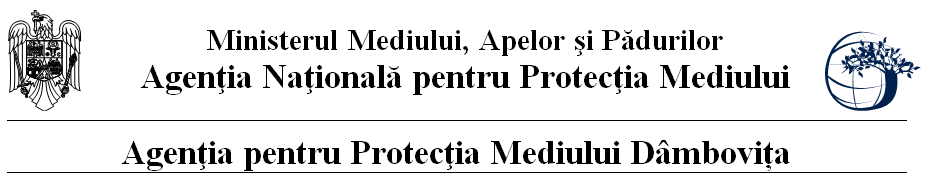 PROIECT DECIZIA ETAPEI DE ÎNCADRARENr. ______ din ______.01.2017Ca urmare a solicitării de emitere a acordului de mediu adresate de S.C. OMV PETROM  S.A., cu sediul în municipiul București, sector 1, str. Coralilor, nr. 22, înregistrată la Agenția pentru Protecția Mediului (APM) Dâmbovița  cu nr. 8198 din 09.06.2016, în baza Hotărârii Guvernului nr. 445/2009 privind evaluarea impactului anumitor proiecte publice și private asupra mediului şi a Ordonanței de Urgență a Guvernului nr. 57/2007 privind regimul ariilor naturale protejate, conservarea habitatelor naturale, a florei și faunei sălbatice, cu modificările și completările ulterioare,Agenția pentru Protecția Mediului Dâmboviţa decide, ca urmare a consultărilor desfăşurate în cadrul şedinţei Comisiei de Analiză Tehnică din data de 22.12.2016, că proiectul Lucrări de abandonare aferente sondei 68 SRP Șuța Seacă, propus a fi realizat în comuna Lucieni, judeţul Dâmboviţa, nu se supune evaluării impactului asupra mediului şi nu se supune evaluării adecvate.Justificarea prezentei decizii:I. Motivele care au stat la baza luării deciziei etapei de încadrare în procedura de evaluare a impactului asupra mediului sunt următoarele:a) proiectul se încadrează în prevederile H.G. nr. 445/2009, Anexa nr. 2, pct. 13, lit. a - (Orice modificări sau extinderi, altele decât cele prevăzute la pct. 22 din anexa nr.1 sau în prezenta anexă , deja autorizate, executate sau în curs de a fi executate, care pot avea efecte semnificative negative asupra mediului). b) realizarea proiectului va conduce la eliminarea sursei de poluare asupra solului, prin remedierea și ecologizarea terenului în vederea redării la starea naturală.De asemenea, proiectul propune măsuri de reducere a impactului asupra peisajului, biodiversității, cât și asupra sănătății și confortului populației.1. Caracteristicile proiectelora)mărimea proiectului:        Proiectul „Lucrări de abandonare aferente sondei 68 SRP Suta Seaca” are ca obiect realizarea lucrărilor de demolare/desființare, remediere si reabilitare a amplasamentului aferent Sondei 68 SRP Suta Seaca.	Amplasamentul sondei 68 SRP Suta Seaca este situat în extravilanul localității Lucieni, județul Dâmbovița, și este proprietatea S.C. OMV PETROM S.A. conform Certificatului de Atestare a Dreptului de Proprietate asupra terenurilor seria MO3 nr. 10757 din data de 20.09.2007.Pe amplasament nu se află construcții propriu zise, ci doar fundații pentru echipamente, elemente din beton, platforme și zone pietruite/balastate ce se desființează în totalitate. Terenul aferent sondei are următoarele coordonate in sistemul de proiecție STEREO 70 - conform planului de amplasament si delimitare a corpului de proprietate: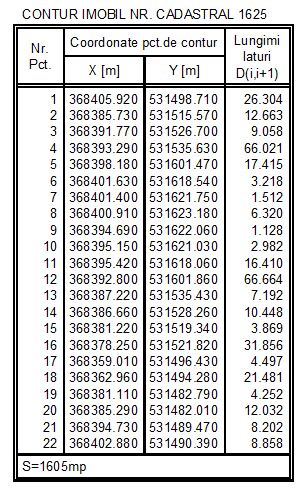 Proiectul propus are ca obiect desființarea tuturor instalațiilor tehnologice și construcțiilor nefuncționale prezente pe amplasament și aducerea terenului la starea inițială.Principalele activități care se vor desfășura pe amplasamentul indicat sunt:- predarea amplasamentului;- organizarea șantierului;- lucrări de demolare/desființare;- lucrări de remediere/reabilitare teren;- închiderea șantierului.Elementele prezente pe amplasament, propuse a fi demolate/desființate sunt:DESCRIEREA LUCRARILORIn cadrul proiectului se vor realiza atât lucrările de demolare/desființare a elementelor prezente pe amplasamentul  sondei 68 SRP Suta Seaca cat si lucrările de remediere si reabilitare a terenului aferent.Principalele lucrări propuse a fi executate pentru abandonarea de suprafața a sondei sunt următoarele:Organizarea de șantier si pregătirea amplasamentului pentru execuția lucrărilor propuse:împrejmuirea amplasamentului prin montare banda de semnalizare amplasament sonda;montare panou de organizare de șantier;defrișare vegetație;mobilizare echipamente/utilaje pe amplasamentDeconectarea utilitățilorÎnainte de începerea lucrărilor propuse se vor efectua următoarele activități:se va efectua debranșarea de la rețelele de alimentare  cu energie electrica;se va verifica existența tensiunii la cablurile electrice existente pe amplasament după care se va proceda la dezafectarea lor.Lucrări de demolare Demolarea structurilor din betonPentru executarea acestor lucrări se pot stabili mai multe operațiuni tehnologice de lucru în funcție de următoarele condiții:tipurile de utilaje avute în dotare de societatea care execută demolarea;structura constructivă a elementelor din beton;poziția de lucru (orizontal sau vertical);dimensiunea lucrărilor executate;spațiul în care se execută operația;timpul avut la dispoziție pentru executarea lucrărilor;În funcție de utilajele folosite pentru demolarea structurilor din beton, se pot folosi următoarele metode:prin tragere sau împingere;prin răsturnare sau afundare;prin utilizarea excavatorului;prin șocuri repetate;prin folosirea de dispozitive hidraulice.Dezafectarea fundațiilor de beton se va face cu mijloace mecanice. Operațiunea de degajare a betonului din fundații va fi precedată de săpătura pământului din jurul elementelor din beton.Beciul sondei se va desființa, iar golul rămas se va umple cu sol curat. Se va acorda atenție sporită ca în timpul lucrărilor de desființare să nu fie afectată coloana sondei.Dezafectarea drumului de acces si a suprafețelor pietruiteDezafectarea drumului de acces si a suprafețelor pietruite din cadrul amplasamentului se va realiza prin scarificarea și îndepărtarea stratului format din amestecul de piatră și pământ. Materialul curat  rezultat va fi recuperat și transportat în locul indicat de beneficiar (daca este cazul). Deșeurile de beton si pietriș rezultate în urma dezafectării construcțiilor de pe amplasament se vor stoca temporar, selectiv, in spatii special amenajate si vor fi transportate in vederea tratării/valorificării/eliminării prin societăți specializate autorizate. Pietrișul necontaminat se va transporta la locațiile indicate de reprezentanții OMV Petrom, iar elementele de beton care nu mai pot fi refolosite se vor picona/concasa de către firme si in spatii autorizate in acest sens. In măsura în care este posibil, deșeurile rezultate neutilizate (beton si pietriș) vor fi predate către firme autorizate de colectare și valorificare a deșeurilor. In situația in care nu se va identifica o metoda de valorificare, deșeurile vor fi transportate si eliminate la depozitele autorizate de deșeuri industriale.La finalizarea lucrărilor de demolare/desființare a elementelor de suprafața se vor executa umpluturi cu pământ curat, adus din gropile de împrumut sau din alte surse autorizate (stații de bioremediere). Pe ultimii 15 cm se va realiza umplutura cu sol curat si nu se vor compacta.Pe baza analizei valorilor THP determinate pentru probele prelevate din forajele executate, luându-se in calcul si caracteristicile amplasamentului, dar si concluziile din cadrul Comisiei de Analiză Tehnica din data de 22.12.2016, de la sediul APM Dâmbovița au rezultat următoarele recomandări privind adâncimea si suprafața de excavare: Pe toata perioada de realizare a lucrărilor prevăzute in proiect se vor lua toate măsurile de protejare a mediului înconjurător, în conformitate cu legislația în vigoare, prin evitarea transmiterii de vibrații puternice sau șocuri, împroșcări de materiale, degajare puternică de praf, asigurarea acceselor necesare, împrejmuirea zonei etc.Umplerea zonelor excavate Referitor la posibile locații de surse pentru umplerea excavației, se menționează următoarele:- Sursa de sol identificată la o distanță cât mai apropiată de perimetrul sondelor;- Sursa de materiale rezultate din excavațiile/săpăturile fundațiilor la construcțiile ce urmează a fi realizate;- Sursa de materiale (pietriș amestecat cu pământ) recuperate de la lucrările de suprafață din abandonarea sondelor;- Sursa de materiale rezultate de la stațiile de bioremediere, etc.La finalizarea lucrărilor de demolare/desființare/remediere (unde este cazul) se vor executa umpluturi cu pământ curat, adus din gropile de împrumut sau din alte surse autorizate (stații de bioremediere). Ultimii 15 cm de la suprafața  excavației vor fi umpluți cu sol curat.Solul curat va respecta prevederile Ordinului nr. 756/1997 Reglementari privind evaluarea poluării mediului pentru terenuri cu folosințe mai puțin sensibile;Suprafețele vor fi nivelate și înierbate pentru a fi redate folosinței naturale și pentru a se evita fenomenele de eroziune .       Materialele procurate pentru umplerea golurilor, în vederea reconstrucției ecologice a amplasamentului vor fi însoțite de buletine de analiză privind hidrocarburile totale de petrol (TPH) și pH pentru sol, precum și privind hidrocarburile totale de petrol (TPH) pentru materialul de umplutură.          Executantul trebuie să asigure, garanteze și documenteze prin documente justificative că solul/ materialul de umplutură găsit într-o sursă legală (autorizată) este adecvat (fiecare transport de pământ va fi însoțit de buletinul de analiză, în copie, al materialului din sursa de proveniență și document pentru sursa de proveniența).b) cumularea cu alte proiecte - nu este cazul.c) utilizarea resurselor naturale: pentru lucrările de remediere pe amplasament se va utiliza material  completare şi pământ vegetal pentru acoperirea finală (ultimii 15 cm);d) producţia de deşeuri:Pe perioada realizării investiției se produc următoarele tipuri de deșeuri:deșeuri metalice rezultate din procesul de demolare;deșeuri de tip beton armat;solul contaminat, acesta va fi tratat ex situ; deșeuri asimilabile celor menajere (conțin hârtie, sticlă, plastic, resturi alimentare și alte deșeuri biodegradabile; sunt deșeuri nepericuloase).Materialele rezultate din demolare vor fi sortate și valorificate.Metalul rezultat ca urmare a dezafectărilor capetelor de coloana, turle etc. va fi depozitat corespunzător, într-un loc special amenajat, in vederea valorificării.Betonul armat rezultat ca urmare a demolărilor fundațiilor turle, utilaje, platforme, rezervoare, drumuri etc. va fi depozitat într-un spațiu special destinat acestui tip de deșeu și valorificat.Solul contaminat excavat se va transporta la cea mai apropiată stație de bioremediere, cu respectarea legislației specifice în vigoare. Lucrările de reparații și întreținere, schimburile de uleiuri ale utilajelor și autovehiculelor de transport se vor realiza numai in cadrul service-urilor autorizate.Pentru colectarea deșeurilor se prevăd pubele pentru colectarea selectivă a deșeurilor în cadrul organizării de șantier și la amplasamentul perimetrului de sonde dacă este necesar. Vor fi încheiate contracte de colectare a deșeurilor cu operatorul de salubritate din zonă.   Deșeurile nevalorificabile periculoase (lavete îmbibate cu produse petroliere) vor fi eliminate in funcție de natura lor, prin firmele specializate in colectarea deșeurilor periculoase.Activitățile din cadrul obiectivelor de investiții vor fi monitorizate din punct de vedere al protecției mediului, monitorizare ce va cuprinde obligatoriu gestiunea deșeurilor. Evidența gestiunii deșeurilor va fi ținută in conformitate cu HG nr. 856/2002 privind evidența gestiunii deșeurilor și pentru aprobarea listei cuprinzând deșeurile, inclusiv deșeurile periculoase, cu modificările și completările ulterioare.deșeuri asimilabile celor menajere (conțin hârtie, sticlă, plastic, resturi alimentare și alte deșeuri biodegradabile; sunt deșeuri nepericuloase).e) emisiile poluante, inclusiv zgomotul şi alte surse de disconfort:- emisiile de substanţe poluante în atmosferă generate de echipamentele folosite pentru lucrările de remediere (utilaje, maşini);f) riscul de accident, ţinându-se seama în special de substanţele şi de tehnologiile utilizate: - nu este cazul 2. Localizarea proiectului2.1. utilizarea existentă a terenului:Perimetrul sondei este localizat pe teren extravilan în suprafață de 1120 mp aflat în proprietatea OMV Petrom, conform certificatului de urbanism nr. 83 din 11.05.2016 eliberat de Consiliul Județean Dâmbovița. Categoria de folosință teren: curți construcții.2.2. relativa abundenţă a resurselor naturale din zona, calitatea si capacitatea regenerativa a acestora: nu este cazul.2.3.capacitatea de absorbţie a mediului, cu atenţie deosebita pentru:a) zonele umede: nu este cazul;b) zonele costiere: nu este cazul;c) zonele montane și cele împădurite: nu este cazul;d) parcurile și rezervațiile naturale: nu este cazul;e) ariile clasificate sau zonele protejate prin legislația în vigoare, cum sunt: proiectul nu este amplasat în sau în vecinătatea unei arii naturale protejate;f) zonele de protecție speciala, mai ales cele desemnate prin Ordonanța de Urgenta a Guvernului nr. 57/2007 privind regimul ariilor naturale protejate, conservarea habitatelor naturale, a florei si faunei sălbatice,  cu modificările si completările ulterioare, zonele prevăzute prin Legea nr. 5/2000 privind aprobarea Planului de amenajare a teritoriului național Secțiunea a III-a – zone protejate, zonele de protecție instituite conform prevederilor Legii apelor nr. 107/1996, cu  modificările si completările ulterioare si Hotărârea Guvernului nr. 930/2005 pentru aprobarea Normelor speciale privind caracterul si mărimea zonelor de protecție sanitara si hidrogeologica: proiectul nu este inclus in zone de protecție speciala desemnate;g) ariile in care standardele de calitate a mediului stabilite de legislație au fost deja depășite: nu au fost înregistrate astfel de situații;h) ariile dens populate: nu este cazul;i) peisajele cu semnificație istorica, culturala si arheologica: nu este cazul. 3. Caracteristicile impactului potenţial:     a) extinderea impactului: aria geografică şi numărul persoanelor afectate; impact redus şi local  numai pe durata realizării proiectului;b) natura transfrontieră a impactului: nu este cazul;c) mărimea şi complexitatea impactului: lucrările prevăzute prin proiectul de reabilitare vor asigura o diminuare a impactului asupra mediului şi populaţiei, transformând un sit poluat în zonă de utilitate publică;d) probabilitatea impactului: impact cu probabilitate redusă pe parcursul realizării proiectului;e) durata, frecvenţa şi reversibilitatea impactului: impact cu durata, frecvenţa şi reversibilitate reduse datorita naturii proiectului şi măsurilor prevăzute de acesta.Condiţii de realizare a proiectului- pe parcursul execuţiei lucrărilor se vor lua toate măsurile şi se vor realiza toate lucrările necesare pentru protecţia calităţii factorilor de  mediu şi prevenirea poluării accidentale;- la executarea lucrărilor, se vor respecta normele sanitare, PSI, de protecţia muncii şi de gospodărire a apelor în vigoare;- se vor asigura condiţii pentru depozitarea temporară a materialelor utilizate şi a deşeurilor astfel încât să nu creeze disconfort locuitorilor din zonă;- investiţia va respecta strict proiectul şi măsurile de protecţie a mediului prevăzute de proiect, în scopul reducerii la minim a impactului asupra factorilor de mediu;- se vor lua măsuri pentru evitarea poluării accidentale a factorilor de mediu pe toată durata execuţiei lucrărilor;- titularul proiectului are obligaţia de a notifica în scris autoritatea competente pentru protecţia mediului despre orice modificare sau extindere a proiectului survenită după emiterea deciziei etapei de încadrare.Pentru organizarea de şantierPentru realizarea lucrărilor se va amenaja o organizare de șantier amplasată cât mai aproape de locația perimetrului de sonde.Terenul propus pentru organizarea de șantier va fi amplasat in apropierea drumului de acces pentru a facilita transportul de materiale, accesul și execuția lucrărilor.Descrierea lucrărilor organizării de șantierPentru a permite buna desfășurare și fără întrerupere a lucrărilor de execuție propuse, se vor executa următoarele lucrări: Realizare platformă de balast pentru organizarea de șantier;Dezafectare platforma balast pentru organizarea de șantier, la finalizarea lucrărilor;Pichet de incendiu;Realizare împrejmuire pentru organizarea de șantier;Înlăturare vegetație de pe amplasament;Procurare și montare panou de informare;Pregătire acces temporar;Construire drum acces temporar (balast);Dezafectare drum acces temporar;Mobilizare/demobilizare echipamente, utilaje, instalație electrică de iluminat și personal, inclusiv paza șantier;Asigurarea energiei electrice și apa, consumate in incintă pentru organizarea de șantier;Colectarea selectivă și eliminarea deșeurilor menajere;Dezafectare împrejmuire pentru organizarea de șantier.Se vor lua măsuri preventive cu scopul de a evita producerea accidentelor de lucru sau a incendiilor.Înainte de începerea demolării și a ecologizării terenului se va proceda la instruirea personalului care va lua parte la demolare. Instruirea se va axa pe succesiunea operațiilor, modul de utilizare a mijloacelor tehnice, sortarea, împachetarea, manipularea în vederea transportului și depozitării materialelor rezultate din demolare. Demolarea propriu-zisă a construcțiilor va începe numai după dezechipările integrale, în conformitate cu documentația tehnică, numai după întreruperea legăturilor la rețeaua externă de alimentare cu energie electrica, de către personal specializat, pe categorii de lucrări.      Se vor asigura în mod corespunzător părți de construcție care pot prezenta pericol iminent de prăbușire. Protecția apelorDupă finalizarea lucrărilorDupă finalizarea lucrărilor de abandonare, respectiv demolare și reabilitare teren, amplasamentul va fi redat destinației naturale.Pe perioada executării lucrărilor de demolare și reabilitare se identifică următoarele surse de poluare:ape uzate menajere rezultate din activitățile igienico-sanitare din cadrul organizării de șantier și de la punctul de lucru (in proximitatea perimetrului de sonde); scurgeri accidentale de produse petroliere  sau uleiuri de la utilaje și autovehicule;întreținerea necorespunzătoare a utilajelor și autovehiculelor;depozitarea temporară necorespunzătoare a deșeurilor menajere și a materialelor de umplutură în exces.Măsuri de reducere a poluăriiIn vederea prevenirii poluării apelor de suprafața și subterane, pe perioada realizării investițiilor vor fi luate următoarele măsuri: in cadrul organizării de șantier și la punctul de lucru vor fi asigurate toalete ecologice; se va  încheia un contract cu o firma specializată pentru întreținerea acestora; apa potabilă se asigură din recipiente îmbuteliate; se va asigura colectarea apelor uzate menajere în bazine sau fose vidanjabile; se va încheia contract cu operatorul local pentru vidanjarea acestora și transportul până la cea mai apropiată stație de epurare sau la un punct de descărcare autorizat;se vor asigura materiale absorbante pentru intervenție în cazul producerii unor poluări  accidentale cu uleiuri sau produse petroliere;în cadrul organizării de șantier se vor asigura pubele pentru colectarea selectivă a deșeurilor similare celor menajere; pentru colectarea deșeurilor va fi încheiat un contract cu operatorul de salubritate local; la finalizarea lucrărilor pământul în exces va fi transportat în locații indicate de autoritatea locală;asigurarea curățeniei căilor de acces din organizarea de șantier;reducerea timpului de mers în gol a motoarelor utilajelor și mijloacelor de transport auto;detectarea rapidă a eventualelor defecțiuni sau  poluări atmosferice și intervenția promptă în repararea acestora;se va asigura întreținerea corespunzătoare a utilajelor și autovehiculelor pentru transport material de umplutură.Protecţia aeruluiDupă finalizarea lucrărilor de abandonare a perimetrului de sonde nu se identifică surse de poluare a  aerului; terenul va fi reabilitat și redat destinației naturale.Pe perioada de execuție a lucrărilor  se identifică următoarele surse potențiale de poluanți emiși în aer:demolarea obiectelor de amplasament și manevrarea acestora;transportul solului  de la sursă la locație;descărcarea/manipularea solului curat în ecologizarea terenului;utilizarea echipamentelor și autovehiculelor în cadrul procesului de demolare.Emisiile poluante pot fi reprezentate de:emisii de praf rezultate în timpul demolării obiectelor de pe amplasament;emisiile de praf rezultate în timpul excavării solului;emisiile de praf rezultate în timpul spargerii betoanelor;emisii de praf rezultate ca urmare a dislocării accesoriilor metalice din beton;emisii rezultate ca urmare a descărcării solului curat;particule în suspensie și poluanții specifici gazelor de eșapament rezultate de la utilajele cu care se execută operațiile și de la vehiculele pentru transportul materialelor: oxizi de azot, oxizi de carbon, oxizi de sulf, particule cu conținut de metale grele (Cd, Cu, Cr, Ni, Se, Zn) si COV.Măsuri de reducere a poluăriiPentru asigurarea prevenirii poluării aerului în perioada de execuție vor fi luate următoarele măsuri: demolarea obiectelor de pe amplasament se va realiza cu utilaje și echipamente corespunzătoare;evitarea stocării îndelungate a solului excavat;obiectele demolate vor fi depozitate in spații special amenajate;transportul solului curat se recomandă a se face cu autovehicule acoperite cu prelată;în perioadele secetoase, pentru a evita împrăștierea pulberilor în atmosferă se va asigura udarea periodică a materialului de umplutură de la punctul de lucru și a drumurilor de acces; se va diminua la minim înălțimea de descărcare a solului curat care poate genera  emisii de particule;pe perioada realizării  lucrărilor  se va asigura revizia tehnică a  utilajelor și autovehiculelor; la realizarea lucrărilor vor fi utilizate utilaje și autovehicule care asigura respectarea legislației în vigoare privind  emisiile de noxe;asigurarea curățeniei căilor de acces din organizarea de șantier;reducerea timpului de mers în gol a motoarelor utilajelor și mijloacelor de transport auto;detectarea rapidă a eventualelor defecțiuni sau poluări atmosferice și intervenția promptă în repararea acestora;respectarea Legii nr. 104 din 2011 privind calitatea aerului înconjurător.  Protecţia împotriva zgomotuluiDupă  finalizarea lucrărilor  nu sunt identificate surse de poluare sonoră.Sursele de poluare sonoră pe perioada de realizare a investiției sunt reprezentate de:utilajele și echipamentele folosite la demolarea obiectelor;autovehiculele folosite pentru transportul solului curat;utilajele folosite pentru compactare. În timpul desfășurării activității proiectate, nivelul de zgomot echivalent măsurat în condiții legale, se va încadra în valorile limita legale cuprinse in STAS 10009/1988, fapt pentru care activitățile desfășurate nu vor constitui surse de poluare fonică zonală care să producă disconfort fizic și/sau psihic. Se estimează ca nivelul constant de zgomot realizat pe amplasamentul fostului perimetru de sonde va fi mic decât cel acceptat pentru incinte industriale (65 dB(A).nivelul maxim al surselor de zgomot  85 dB(a);nivelul maxim al zgomotului la limita amplasamentului  65 dB(a);nivelul zgomotului la limita receptorilor sensibili, este imperceptibil.Nu există poluare prin vibrații. Obiectivul este situat la distanțe relativ mari de receptorii sensibili, astfel ca poluarea sonoră va fi practic imperceptibilă pentru populație.Amplasamentul se află la distanță considerabilă față de zonele locuite, iar programul de lucru al operatorului se va stabili astfel încât impactul poluării sonore asupra așezărilor umane datorat activității de transport material umplutură să fie minim.  Măsuri de reducere a zgomotului și vibrațiilorechipamentele și autovehiculele se recomandă a fi prevăzute cu amortizoare de zgomot;echipamentele mecanice trebuie să respecte standardele referitoare la emisiile de zgomot în mediu conform HG nr. 1756/2006 privind emisiile de zgomot în mediu;pe perioada lucrărilor de demolare vor fi întreprinse măsuri pentru prevenirea și reducerea poluării atmosferei cu pulberi, praf sau noxe chimice prin manipularea corespunzătoare materialelor rezultate din demolare;vor fi luate măsuri pentru protecția împotriva zgomotului și vibrațiilor, cu respectarea prevederilor STAS 10009;folosirea unor utilaje și autovehicule silențioase.Protecţia solului  După   finalizarea lucrărilor de abandonare nu se identifica surse de poluare a  solului; terenul va fi acoperit, nivelat și înierbat.In perioada de execuție a lucrărilor se identifică următoarele posibile surse de poluare a solului și subsolului:depozitarea necorespunzătoare a obiectelor demolate;scurgerile accidentale de produse petroliere și uleiuri de la utilaje și autovehicule pentru transportul utilajelor;depozitarea necorespunzătoare a deșeurilor rezultate;ape uzate menajere necolectate.Masuri de reducere a poluăriiÎnainte de începerea demolării și a ecologizării terenului se va proceda la instruirea personalului referitor la succesiune operațiunilor, modului de utilizare a mijloacelor tehnice, sortarea, manipularea și depozitarea materialelor rezultate din demolare.      In vederea asigurării prevenirii poluării solului și subsolului pe perioada executării lucrărilor vor fi luate următoarele măsuri:amenajarea de spații special destinate deșeurilor și materialelor și deșeurilor rezultate din procesul de demolare;in cadrul organizării de șantier și la punctul de lucru se vor asigura cabine ecologice vidanjabile și se va încheia contract de întreținere a acestora cu firme autorizate;se va asigura gestionarea corespunzătoare a deșeurilor în conformitate cu legislația în vigoare; pentru colectarea deșeurilor similare celor menajere generate în cadrul amplasamentelor organizării de șantier se va încheia un contract de colectare a deșeurilor cu operatorii de salubritate din zonă; de asemenea se va asigura colectarea selectivă a deșeurilor reciclabile generate pe amplasament de către firme specializate; se va menține curățenia în cadrul organizării de șantier și  la zona excavației perimetrului;la finalizarea lucrărilor se va asigura readucerea la folosința naturală a terenurilor ocupate temporar de organizarea de șantier; reparațiile și întreținerea utilajelor și a autovehiculelor de transport și schimbul de ulei se va realiza in cadrul unităților specializate; alimentarea cu combustibil se va face de la stații de distribuție autorizate sau din rezervoare amplasate în cadrul organizării de șantier în cuve dimensionate astfel încât să poată prelua întreaga cantitate depozitata în rezervor (la capacitate maxima) in cazul unor deversări datorate unor accidente;se vor asigura materiale absorbante pentru situațiile de poluare accidentală cu produse petroliere sau uleiuri. Protecția ecosistemelor terestre și acvaticeDupă finalizare lucrărilor se va asigura remedierea și reabilitarea perimetrului de sonde fără a fi afectate ecosistemele terestre și acvatice. In ce privește habitatele și speciile protejate din zona perimetrului de sonde se menționează următoarele:pe amplasament nu au fost observate habitate de tipul celor protejate și nici exemplare de flora sau faună protejate;amplasamentul nu se află in imediata apropiere a zonelor de hrănire, odihnă sau reproducere a speciilor protejate;prin graficul de lucrări s-a asigurat ca în perioada de execuție a lucrărilor propuse prin proiect fronturile de lucru să fie cât mai reduse în așa fel încât lucrările într-un punct al amplasamentului să fie mult limitate în timp asigurând un impact cât mai redus și limitat temporal asupra zonelor limitrofe.Odată finalizate lucrările de abandonare, impactul asupra mediului va fi pozitiv.Pe perioada realizării lucrărilor au fost identificate următoarele surse care pot afecta ecosistemele terestre:terenul alocat organizării de șantier poate suferi o decopertare de sol vegetal;utilajele și echipamentele folosite, precum și personalul din cadrul organizării de șantier, pot genera un impact negativ asupra ecosistemelor din zona;Prezența omului și traficul rutier îndepărtează animalele și poate genera accidente.Se recomanda următoarele măsuri principale pentru protecția biodiversității:traseul și manevrarea mașinilor de transport materiale de umplutură să facă astfel încât să nu se aducă prejudicii zonelor verzi;se va asigura protejarea vegetației din zona punctelor de lucru și a organizării de șantier;folosirea de utilaje și vehicule cu nivel de zgomot redus;depozitarea corespunzătoare a  deșeurilor rezultate; dotarea cu materiale absorbante și intervenția promptă în cazul unei potențiale scurgeri sau descărcări accidentale de substanțe poluante;la finalizarea lucrărilor se va asigura aducerea la folosința naturală a terenurilor ocupate temporar de organizarea de șantier; pe perioada realizării lucrărilor, în perioadele secetoase, se va asigura udarea materialului de umplutură și a drumurilor de acces pentru a se limita poluarea cu pulberi a atmosferei.evitarea pe cat posibil a efectuării traseelor de transport prin siturile Natura 2000 sau tranzitarea altor suprafețe ce cuprind arii protejate. De asemenea se vor evita traseele de transport ce implică tranzitarea în mediul rural.Protecția așezărilor umane și a altor obiective de interes publicDupă finalizarea lucrărilor terenul aferent va fi readus la starea naturală având în vedere și  încadrarea în peisajul zonei.In vederea asigurării evitării producerii de disconfort populației pe perioada realizării investiției se vor lua următoarele măsuri: transportul materialelor și deșeurilor se va realiza cu autovehicule conforme;folosirea pe cât posibil a liniilor de centură a localităților, evitându-se astfel tranzitul prin localități;curățarea anvelopelor vehiculelor la ieșirea din șantier;transportul materialelor se va realiza cu autovehicule acoperite cu prelată;protejarea vegetației în jurul perimetrului de sonde și a organizării de șantier;readucerea amplasamentului ocupat temporar la cadrul inițial, după finalizarea lucrărilor. Modul de gospodărire a deşeurilorDupă finalizarea lucrărilor de investiții nu se generează deșeuri.Pe perioada realizării investiției se produc următoarele tipuri de deșeuri:deșeuri metalice rezultate din procesul de demolare;deșeuri de tip beton armat;solul contaminat, funcție de metoda de remediere aleasă, acesta va fi tratat ex situ; deșeuri asimilabile celor menajere (conțin hârtie, sticlă, plastic, resturi alimentare și alte deșeuri biodegradabile; sunt deșeuri nepericuloase).Materialele rezultate din demolare vor fi sortate și valorificate.Metalul rezultat ca urmare a dezafectărilor capetelor de coloana, turle etc. va fi depozitat corespunzător, într-un loc special amenajat, in vederea valorificării.Betonul armat rezultat ca urmare a demolărilor fundațiilor turle, utilaje, platforme, rezervoare, drumuri etc. va fi depozitat într-un spațiu special destinat acestui tip de deșeu și valorificat.Solul contaminat excavat se va transporta la cea mai apropiată stație de bioremediere, cu respectarea legislației specifice în vigoare. Lucrările de reparații și întreținere, schimburile de uleiuri ale utilajelor și autovehiculelor de transport se vor realiza numai in cadrul service-urilor autorizate.Pentru colectarea deșeurilor se prevăd pubele pentru colectarea selectivă a deșeurilor în cadrul organizării de șantier și la amplasamentul perimetrului de sonde dacă este necesar. Vor fi încheiate contracte de colectare a deșeurilor cu operatorul de salubritate din zonă.   Deșeurile nevalorificabile periculoase (lavete îmbibate cu produse petroliere) vor fi eliminate in funcție de natura lor, prin firmele specializate in colectarea deșeurilor periculoase.Activitățile din cadrul obiectivelor de investiții vor fi monitorizate din punct de vedere al protecției mediului, monitorizare ce va cuprinde obligatoriu gestiunea deșeurilor. Evidența gestiunii deșeurilor va fi ținută in conformitate cu HG nr. 856/2002 privind evidența gestiunii deșeurilor și pentru aprobarea listei cuprinzând deșeurile, inclusiv deșeurile periculoase, cu modificările și completările ulterioare.Lucrări de refacere a amplasamentuluiDupă finalizarea lucrărilor de construcție, zone ocupate temporar de proiect cu organizarea de șantier vor fi curățate și nivelate, iar terenul adus la cadrul natural, prin acoperirea cu pământ vegetal și înierbare. MonitorizareaDupă finalizarea lucrărilor – nu este cazul.Pe perioada de realizare a lucrărilor executantul va lua următoarele măsuri de organizare, dar și de monitorizare a factorilor de mediu:înainte de începerea lucrărilor se va elabora de către executant și aproba de către beneficiar planul de management de mediu; amplasarea organizării de șantier se va face în zone care să afecteze cât mai puțin factorii de mediu;respectarea limitelor și suprafeței destinate organizării de șantier;se vor organiza spații special amenajate pentru depozitarea deșeurilor rezultate din procesul de demolare/dezafectare;se vor lua măsuri pentru ca efectele potențiale negative datorate activităților propuse prin proiect să fie minime, prin respectarea condițiilor prevăzute in proiect;respectarea normelor de securitate, cât și a securității muncii;refacerea zonelor afectate la sfârșitul lucrărilor de demolare.Titularul proiectului are obligaţia de a notifica APM Dâmboviţa dacă intervin elemente noi şi asupra oricărei modificări ale condiţiilor care au stat la baza emiterii prezentei,  înainte de realizarea modificării.Prezenta decizie se poate revizui, în cazul în care se constată apariţia unor elemente noi, necunoscute la data emiterii .	Prezenta decizie este valabilă pe toată perioada de aplicare a proiectului.   	Proiectul propus nu necesită parcurgerea celorlalte etape ale procedurii de evaluare a impactului asupra mediului.Prezenta decizie poate fi contestată în conformitate cu prevederile H.G. nr. 445/2009 privind evaluarea impactului anumitor proiecte publice şi private asupra mediului şi ale Legii contenciosului administrativ nr. 554/2004, cu modificările şi completările ulterioare.  DIRECTOR EXECUTIV,Mircea NISTORȘef Serviciu Avize, Acorduri, Autorizații,               Maria MORCOAȘE							         Întocmit,                               consilier Florian STĂNCESCUNr. crt.Denumire elementCantitatea estimatăOBS.1.Beci sondă1 [buc.]beci din beton; dim. interioare: 3.00[m] 3.00[m] x1.80[m];2.Fundație U.P. (unitate de pompare)1 [buc.]7.50[m] x 1.00[m] x1.65[m];3.Fundație beton1 [buc.]3.40[m] x 0.90[m] x1.20[m];4.Fundație beton1 [buc.]2.50[m] x 2.80[m] x1.20[m];5.Contragreutate2 [buc.]1.10[m] x 1.10[m] x0.30[m];6.Contragreutate1 [buc.]1.30[m] x 1.10[m] x0.25[m];7.Fundație beton1 [buc.]1.90[m] x 1.50[m] x1.00[m];8.Cămin hidrant1 [buc.]1.10[m] x 1.10[m] x1.10[m];9.Movila pământ6 [mc]10.Zona pământ in amestec cu pietriș191 [mp]h = 0.20m11.Drum pietruit613 [mp]h = 0.30mForajSuprafața de excavare S [m2]Adâncimea de excavare h [m]P1, P4, P52120.40